Western Australia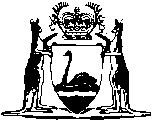 Anzac Day Act 1960Compare between:[15 Sep 2006, 03-a0-02] and [01 Feb 2007, 03-b0-07]Western AustraliaAnzac Day Act 1960 An Act to amend and consolidate the law relating to the observance of Anzac Day as a public holiday; to establish an Anzac Day Trust ; and for other and incidental purposes. 1.	Short title 		This Act may be cited as the Anzac Day Act 1960 1.[2.	Omitted under the Reprints Act 1984 s. 7(4)(f).]3.	Interpretation 		In this Act — 	Anzac Day means 25 April in each year;	dependant in relation to a deceased person, includes a person who, immediately before the death of the person, was a spouse, de facto partner or child of the person;	race meeting means a meeting of persons for the purpose of holding or conducting horse racing, trotting racing, or greyhound racing;	racing club means any club, company, association or body of persons, whether incorporated or otherwise, formed for the purpose of promoting horse racing, trotting racing, or greyhound racing;	sports means motor car races, motor cycle races, bicycle races, or foot races, or cricket matches, football matches, soccer matches, hockey matches, or baseball matches, or any other game, exercise, pastime or contest of a kind usually held, conducted, carried on, contested or decided on a ground, which are held in any building or on any ground to which persons are admitted on payment of a fee or charge for admission, or are admitted without payment of any such fee or charge but prior to or during the holding of the sports or after their conclusion a donation is sought from the persons attending those sports by or on behalf of the person, club, association or body holding the same; but does not include horse races, trotting races, or greyhound races;	Trust means the body corporate constituted under this Act as The Anzac Day Trust;	Trustee means a person occupying the office of Trustee of the Trust, including the office of chairman.	[Section 3 amended by No. 14 of 1964 s. 2; No. 9 of 1975 s. 2; No. 28 of 2003 s. 12.] 4.	Race meetings on Anzac Day 	(1)	No licence shall be granted under the Racing and Wagering Western Australia Act 2003 or the Racing Restriction Act 2003, for any race meeting to be held on Anzac Day before the hour of 1 p.m., and any licence granted contrary to this section shall be void.	(2)	It shall be unlawful for any person or racing club to hold or conduct any race meeting on Anzac Day if that race meeting commences before the hour of 1 p.m. of that day.	[(3)	]	(4)	If any race meeting is held on Anzac Day in any year in contravention of the provisions of this section, the person or racing club by or on behalf of whom or which the race meeting was held, and each member of the managing body or committee of that racing club, commits an offence and is liable to a penalty not exceeding $400.	[Section 4 amended by No. 113 of 1965 s. 8(1); No. 9 of 1975 s. 3; No. 35 of 2003 s. 73(2) and (3); No. 62 of 2003 s. 4.] 5.	Proceeds of race meetings on Anzac Day to be paid to Trust 	(1)	The person or racing club by or on behalf of whom or which a race meeting is held or conducted on Anzac Day shall within one month after that race meeting is held or conducted — 	(a)	furnish to the Trust a return in the prescribed form setting out details of all moneys received and expenditure incurred in relation to the holding or conducting of that race meeting and the return shall be verified by a statutory declaration made by that person or by the secretary or treasurer of that racing club; and	(b)	pay to the Trust — 	(i)	in the case of a race meeting held in the metropolitan region, the whole of the net proceeds derived from that race meeting; or	(ii)	in the case of a race meeting held outside the metropolitan region, 60% of the net proceeds derived from that race meeting.	(2)	If the person or racing club by or on behalf of whom or which a race meeting is held on Anzac Day fails to furnish the return required under the provisions of subsection (1), or to pay to the Trust the net proceeds derived from the race meeting in accordance with that subsection, that person or racing club, and each member of the managing body or committee of that racing club, commits an offence and is liable to a penalty not exceeding $400.	(3)	In this section — 	metropolitan region has the meaning given to that term in the Planning and Development Act 2005 section 4.	(4)	When 25 April in any year falls on a Sunday each of the references in subsections (1) and (2) to Anzac Day shall, in and in relation to that year, be construed as a reference to the next following Monday and to that day only.	[Section 5 amended by No. 14 of 1964 s. 3; No. 113 of 1965 s. 8(1); No. 1 of 1976 s. 2; No. 35 of 2003 s. 73(4); No. 38 of 2005 s. 15.] 6.	Sports on Anzac Day 	(1)	Notwithstanding anything in any Act or in any regulation, local law or by-law, no sports shall be held on Anzac Day in any year except in compliance with the provisions of this section.	(2)	No race, match, game, exercise, pastime, contest or other event at any sports held on Anzac Day shall commence before the hour of 1 p.m.	(3)	Nothing in this section shall affect the operation of any Act or law relating to Sunday, but otherwise this section shall have effect notwithstanding anything in any Act, regulation, local law or by-law.	(4)	If any sports are held on Anzac Day in any year in contravention of this section, the person, club, association or body by or on behalf of whom or which those sports were so held, and each member of the managing body or committee of that club, association or body, commits an offence and is liable to a penalty not exceeding $400.	[Section 6 amended by No. 113 of 1965 s. 8(1); No. 14 of 1996 s. 4.] 7.	Proceeds of sports on Anzac Day to be paid to Trust 	(1)	The person, club, association or body by or on behalf of whom or which any sports are held on Anzac Day shall within one month after the holding of the sports — 	(a)	furnish to the Trust a return in the prescribed form setting out details of all moneys received and expenditure incurred in relation to the holding of those sports, and the return shall be verified by a statutory declaration made by that person or by the secretary, treasurer or other responsible official of that club, association or body; and	(b)	pay to the Trust 60% of the net proceeds derived from the holding of those sports.	(2)	If the person, club, association or body by or on behalf of whom or which sports are held on Anzac Day fails to furnish the return required under subsection (1), or to pay to the Trust the net proceeds derived from the holding of those sports in accordance with that subsection, that person, club, association or body, and each member of its managing body or committee, commits an offence and is liable to a penalty not exceeding $400, but no such member is liable if it is shown that such failure occurred without his knowledge or approval.	(3)	When 25 April in any year falls on a Sunday each of the references in subsections (1) and (2) to Anzac Day shall, in and in relation to that year, be construed as a reference to the next following Monday and to that day only.	[Section 7 amended by No. 113 of 1965 s. 8(1); No. 1 of 1976 s. 3.] [8.	Omitted under the Reprints Act 1984 s. 7(4)(e).][9. 	 by No. 34 of 1985 s. 9.] 10.	Establishment of Anzac Day Trust 	(1)	 established under section  of the Financial  Act , which  to be administered by the Trust.	(2)	There shall be credited to the  — 	[(a)	deleted]	(b)	all moneys paid to the Trust pursuant to the provisions of section 5;	(c)	all moneys paid to the Trust pursuant to the provisions of section 7; 	(d)	all donations, devises and bequests made to the Trust; and	(e)	any other moneys lawfully received by, made available to, or payable to the Trust.	(3)	The moneys standing to the credit of the  shall be charged with the cost of administering this Act, and subject thereto shall be distributed each year by the Trust, with the approval and consent of the Treasurer, for the purposes of the preservation, alteration and improvement of existing homes and the erection and construction of new homes for aged ex-servicemen and ex-servicewomen and their maintenance in such homes and of the welfare of dependants of deceased ex-servicemen or deceased ex-servicewomen, and among institutions, organisations and associations the object or one of the objects of which is the financial assistance and relief, or the amelioration of conditions, of persons — 	(a)	who were members of the naval, military or air forces of Her Majesty or of the Commonwealth; or	(b)	now resident in the State who were members of any naval, military or air forces of any foreign power allied or associated with Her Majesty or with the Commonwealth,		during any war in which Her Majesty or the Commonwealth was or is engaged or during any period while they were outside Australia and they were, or the body, contingent or detachment of the naval, military or air forces of which they were members or to which they were attached was, allotted for duty in a prescribed special area, or of the dependants of any such persons.	(4)	Nothing in this section shall entitle, or be deemed to entitle, any Trustee to any remuneration, allowance or expenses in respect of the exercise by him of his functions and duties under this Act.	[Section 10 amended by No. 14 of 1964 s. 4; No. 2 of 1970 s. 2; No. 49 of 1996 s. 64; No.28 of 2003 s. 13; No. 62 of 2003 s. 5; No. 28 of 2006 s. 409.] 11.	The Anzac Day Trust constituted 	(1)	For the purposes of this Act a Trust is constituted under the name of “The Anzac Day Trust”.	(2)	The Trust shall consist of 4 Trustees (including the chairman) to be appointed from time to time by the Governor.	(3)	Of the 4 Trustees — 	(a)	one shall be a person nominated by the Treasurer as the representative of the Treasury and he shall be chairman;	(b)	one shall be a person nominated in accordance with the provisions of subsection (4) by the Treasurer as the representative of The Returned and Services League of Australia WA Branch Incorporated;	(c)	one shall be a person nominated in accordance with the provisions of subsection (4) by the Treasurer as the representative of Perth Legacy Incorporated; and	(d)	one shall be a person nominated in accordance with the provisions of subsection (5) by the Treasurer as the representative of those societies, bodies or associations of ex-servicemen or ex-servicewomen or the dependants of either, which are the holders of licences under the provisions of the Charitable Collections Act 1946.	(4)(a)	Where the Treasurer intends to nominate a Trustee mentioned in paragraph (b) or in paragraph (c) of subsection (3), he shall before making the nomination give written notice of that intention — 	(i)	in the case of the Trustee mentioned in that paragraph (b), to the State President of the body referred to in that paragraph; or	(ii)	in the case of the Trustee mentioned in that paragraph (c), to the President of the body referred to in that paragraph.	(b)	If within one month of the giving of the notice referred to in this section the State President, or, as the case may be, the President, of the body to whom that notice is given submits to the Treasurer a panel of the names of 3 persons eligible to hold the office of Trustee as the representative of that body, the Treasurer shall nominate for that office one of the 3 persons whose names are so submitted.	(c)	If at the expiration of the period of one month, or such extension of that period as he thinks fit and is hereby authorised to grant, the Treasurer has not received the panel required to be submitted under this subsection, or has received the panel but none of the persons named is eligible to hold office as a Trustee, the Treasurer shall nominate such person as he thinks fit.	(5)(a)	Where the Treasurer intends to nominate a Trustee mentioned in paragraph (d) of subsection (3), he shall before making the nomination give written notice of that intention to the President of each of the bodies referred to in that paragraph.	(b)	If within one month of the giving of the notice referred to in this section, the President of each body to whom that notice is given submits to the Treasurer the name of a person eligible to hold the office of Trustee, the Treasurer shall nominate for the office of Trustee as the representative of the bodies referred to in subsection (3)(d) one of the persons whose names are so submitted.	(c)	If at the expiration of the period of one month, or such extension of that period as he thinks fit and is hereby authorised to grant, the Treasurer has not received the names required to be submitted under this subsection, or has received the names but none of the persons named is eligible to hold office as a Trustee, the Treasurer shall nominate such person as he thinks fit.	(6)	Any 3 Trustees shall form a quorum.	[Section 11 amended by No. 14 of 1964 s. 5; No. 62 of 2003 s. 6.] 12.	Trust to be a body corporate 		The Trust is a body corporate with perpetual succession and a common seal, and is capable of suing and being sued in its corporate name, and of doing and permitting all acts and things required by this Act to be done by the Trust or which are necessary or convenient to be done by the Trust for the purpose of carrying out its powers and functions under this Act.13.	Eligibility of Trustees 		A person is not eligible for appointment and shall not be appointed to or hold office as a Trustee — 	(a)	if he is bankrupt;	(b)	if within 6 years he has as a bankrupt debtor taken advantage of protection or relief under any law for the protection of bankrupt debtors;	(c)	if through mental or physical infirmity or illness he would, if appointed, be unable satisfactorily to carry out the duties of office;	(d)	if he has been convicted of an indictable offence, or other offence which in the opinion of the Governor is of so serious a nature as to render him unsuitable for appointment.14.	Tenure of offices of Trustees 	(1)	Subject to this Act every Trustee shall hold office for a period of 3 years from the date of his appointment, unless he dies, resigns or is removed from office, in any of which events a successor shall be appointed by the Governor for the unexpired period of the term of office of the Trustee who has died, resigned or been removed from office.	(2)	The Governor may at any time accept the resignation of any Trustee and may remove any Trustee from office who becomes bankrupt or commits an indictable offence, or has, in the opinion of the Governor, become unfit or unsuitable to continue as a Trustee because of mental or physical infirmity or illness, or of neglect of duty as a Trustee, or of misbehaviour whether in his capacity as a Trustee or otherwise.14A.	Recovery of proceeds 		Any moneys payable to the Trust pursuant to the provisions of this Act, as well as the costs of proceedings for the recovery of those moneys, may be sued for and recovered by action at the suit of the Trust in a court of competent jurisdiction, and any such action may be taken without prejudicing the liability of any person, racing or other club, association or body to penalty under this Act.	[Section 14A inserted by No. 14 of 1964 s. 6.] 15.	Application of the Financial  and  Act 	(1)	The provisions of the Financial  and  Act  regulating the financial administration, audit and reporting of statutory authorities apply to and in respect of the Trust and its operations.	(2)	Notwithstanding the provisions of the Financial  Act , the financial year of the Trust shall end on 31 December.	[Section 15 inserted by No. 98 of 1985 s. 3 (as amended by No. 4 of 1986 s.  16.	Authentication of documents 		Every notice, order, summons or other document requiring authentication by the Trust shall be sufficiently authenticated without the seal of the Trust if signed by the chairman.17.	Regulations 	(1)	The Governor may make any regulations not inconsistent with the provisions of this Act which may be necessary or convenient for carrying this Act into operation, or for facilitating the operation of this Act and of the Trust thereunder.	(1a)	Without limiting the generality of subsection (1) the regulations may prescribe that a specified area outside Australia is, for the purposes of this Act, a special area on and after a specified date, or between specified dates which date or dates may be before or after the coming into operation of this Act and the regulations may prescribe that the area is, for the purposes of this Act, no longer a special area on and after a specified date.	(2)	Such regulations may prescribe a penalty not exceeding $100 for the breach or omission of any duty imposed by those regulations.	[Section 17 amended by No. 113 of 1965 s. 8(1); No. 2 of 1970 s. 3.] [The Schedule omitted under the Reprints Act 1984 s. 7(4)(e).]Notes1	This is a compilation of the Anzac Day Act1960 and includes the amendments made by the other written laws referred to in the following table.  The table also contains information about any reprint.Compilation table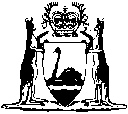 Short titleNumber and yearAssentCommencementAnzac Day Act 196073 of 1960 (9 Eliz. II No. 73)12 Dec 196012 Dec 1960Anzac Day Act Amendment Act 196414 of 1964 (13 Eliz. II No. 14)2 Oct 19642 Oct 1964Decimal Currency Act 1965113 of 196521 Dec 1965Act other than s. 4-9: 21 Dec 1965 (see s. 2(1));
s. 4-9: 14 Feb 1966 (see s. 2(2))Anzac Day Act Amendment Act 19702 of 197029 Apr 197029 Apr 1970Reprint of the Anzac Day Act 1960 approved 21 May 1970 (not in a Volume)
(includes amendments listed above)Reprint of the Anzac Day Act 1960 approved 21 May 1970 (not in a Volume)
(includes amendments listed above)Reprint of the Anzac Day Act 1960 approved 21 May 1970 (not in a Volume)
(includes amendments listed above)Reprint of the Anzac Day Act 1960 approved 21 May 1970 (not in a Volume)
(includes amendments listed above)Anzac Day Act Amendment Act 19759 of 19759 May 19759 May 1975Anzac Day Act Amendment Act 19761 of 197612 Apr 197612 Apr 1976Acts Amendment (Betting Control) Act 1985 Pt. III34 of 198524 Apr 198524 Apr 1985 (see s. 2)Acts Amendment (Financial Administration and Audit) Act 1985 s. 398 of 1985
(as amended by No. 4 of 1986 s. 3)4 Dec 19851 Jul 1986 (see s. 2 and Gazette 30 Jun 1986 p. 2255)Local Government (Consequential Amendments) Act 1996 s. 414 of 199628 Jun 19961 Jul 1996 (see s. 2)Financial Legislation Amendment Act 1996 s. 64 49 of 199625 Oct 199625 Oct 1996 (see s. 2(1))Reprint of the Anzac Day Act 1960 as at 24 May 2002 (includes amendments listed above)Reprint of the Anzac Day Act 1960 as at 24 May 2002 (includes amendments listed above)Reprint of the Anzac Day Act 1960 as at 24 May 2002 (includes amendments listed above)Reprint of the Anzac Day Act 1960 as at 24 May 2002 (includes amendments listed above)Acts Amendment (Equality of Status) Act 2003 Pt. 328 of 200322 May 20031 Jul 2003 (see s. 2 and Gazette 30 Jun 2003 p. 2579)Racing and Gambling Legislation Amendment and Repeal Act 2003 s. 7335 of 200326 Jun 20031 Aug 2003 (see s. 2 and Gazette 29 Jul 2003 p. 3259)Anzac Day Amendment Act 200362 of 200326 Nov 200326 Nov 2003 (see s. 2)Planning and Development (Consequential and Transitional Provisions) Act 2005 s. 1538 of 200512 Dec 20059 Apr 2006 (see s. 2 and Gazette 21 Mar 2006 p. 1078)Machinery of Government (Miscellaneous Amendments) Act 2006 Pt. 17 Div. 128 of 200626 Jun 20061 Jul 2006 (see s. 2 and Gazette 27 Jun 2006 p. 2347)Reprint 3:  The Anzac Day Act 1960 as at 15 Sep 2006 (includes amendments listed above)Reprint 3:  The Anzac Day Act 1960 as at 15 Sep 2006 (includes amendments listed above)Reprint 3:  The Anzac Day Act 1960 as at 15 Sep 2006 (includes amendments listed above)Reprint 3:  The Anzac Day Act 1960 as at 15 Sep 2006 (includes amendments listed above)